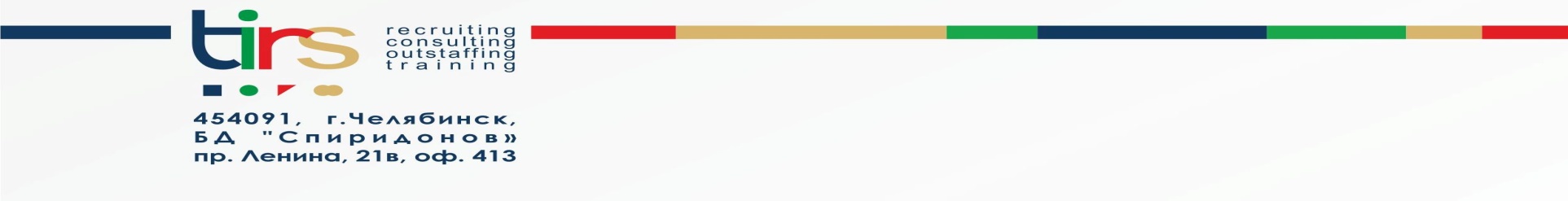 Описание вакансии МЕНЕДЖЕР ПРОЕКТА ПО НАПРАВЛЕНИЮ «КОММУНИКАЦИИ И УПРАВЛЕНИЕ ИЗМЕНЕНИЯМИ»Резюме ждём по адресу: tirs@tirs74.ru
На все вопросы ответит Менеджер Елена
+7(982)343-08-90
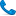 ОПИСАНИЕ ДОЛЖНОСТИОПИСАНИЕ ДОЛЖНОСТИОПИСАНИЕ ДОЛЖНОСТИОПИСАНИЕ ДОЛЖНОСТИПодразделениеРегиональный центр компетенцийРегиональный центр компетенцийПодчиняетсяРуководителю РЦКРуководителю РЦКВ подчиненииБез прямого подчинения. Роль консультанта Без прямого подчинения. Роль консультанта Взаимодействует сВ роли консультанта (на предприятии): с Генеральным директором предприятия, HR директором, менеджером по внутренним коммуникациям, проектным офисом и рабочей группой (ТОП-руководители), с агентами изменений и неформальными лидерами 
Функционально в ФЦК: отделом управления изменениями, проектным офисомВ роли консультанта (на предприятии): с Генеральным директором предприятия, HR директором, менеджером по внутренним коммуникациям, проектным офисом и рабочей группой (ТОП-руководители), с агентами изменений и неформальными лидерами 
Функционально в ФЦК: отделом управления изменениями, проектным офисомОсновные задачи1. Передача и внедрение методологии  по управлению изменениями 2. Диагностика предприятия по готовности к изменениям3. Анализ текущего состояния культуры производства на предприятии, выявление резервов повышения производительности труда за счет повышения информированности и вовлеченности сотрудников в проект 4. Разработка плана управления изменениями, плана коммуникации и мотивации для предприятия совместно с руководителем проекта и руководителями на предприятии5. Обеспечение внедрения изменений в тесном сотрудничестве с проектной командой и представителями предприятий, участвующих в проекте.6. Управление объемом задач и их приоритезация по внедряемым изменениям, оказание поддержки вовлеченным сотрудникам при внедрении изменений, эскалация открытых вопросов владельцам бизнес-процессов и спонсорам в случае необходимости.7. Координация действий рабочей группы предприятия по разработке мероприятий по повышению информированности и вовлечения в проект роста производительности труда8. Взаимодействие с сотрудниками проектной команды и бизнесом для обеспечения понимания процессов и внедряемых изменений. Установление доверительных отношений с агентами изменений в организации9. Мониторинг статуса внедрения изменений на регулярной основе. Отслеживание влияния завершенных задач по реализации изменений, выявление барьеров, мешающих принятию изменений, и разработка действий по их преодолению. 10. Разработка модели поддержки управления изменениями после окончания проекта совместно с руководителем проекта и ее передача предприятию, консультационная поддержка команд в части управления изменениями11. Модерирование встреч по обмену опытом между представителями предприятий субъекта РФ12. Выявление лучших практик и тиражирование одобренных ФЦК решений1. Передача и внедрение методологии  по управлению изменениями 2. Диагностика предприятия по готовности к изменениям3. Анализ текущего состояния культуры производства на предприятии, выявление резервов повышения производительности труда за счет повышения информированности и вовлеченности сотрудников в проект 4. Разработка плана управления изменениями, плана коммуникации и мотивации для предприятия совместно с руководителем проекта и руководителями на предприятии5. Обеспечение внедрения изменений в тесном сотрудничестве с проектной командой и представителями предприятий, участвующих в проекте.6. Управление объемом задач и их приоритезация по внедряемым изменениям, оказание поддержки вовлеченным сотрудникам при внедрении изменений, эскалация открытых вопросов владельцам бизнес-процессов и спонсорам в случае необходимости.7. Координация действий рабочей группы предприятия по разработке мероприятий по повышению информированности и вовлечения в проект роста производительности труда8. Взаимодействие с сотрудниками проектной команды и бизнесом для обеспечения понимания процессов и внедряемых изменений. Установление доверительных отношений с агентами изменений в организации9. Мониторинг статуса внедрения изменений на регулярной основе. Отслеживание влияния завершенных задач по реализации изменений, выявление барьеров, мешающих принятию изменений, и разработка действий по их преодолению. 10. Разработка модели поддержки управления изменениями после окончания проекта совместно с руководителем проекта и ее передача предприятию, консультационная поддержка команд в части управления изменениями11. Модерирование встреч по обмену опытом между представителями предприятий субъекта РФ12. Выявление лучших практик и тиражирование одобренных ФЦК решенийКритерии оценки деятельностиВыполнение показателей федерального проекта:1. Объем выполненной работы (количество охваченных предприятий)2. Прирост производительности труда на предприятиях
3. Удовлетворенность заказчика (предприятий) вкладом в проекты4. Количество обученных сотрудников предприятий5. Создание потоков-образцов на предприятияхДополнительно: Показатели потоков (время протекания процессов, незавершенное производство, выработка)Выполнение показателей федерального проекта:1. Объем выполненной работы (количество охваченных предприятий)2. Прирост производительности труда на предприятиях
3. Удовлетворенность заказчика (предприятий) вкладом в проекты4. Количество обученных сотрудников предприятий5. Создание потоков-образцов на предприятияхДополнительно: Показатели потоков (время протекания процессов, незавершенное производство, выработка)ОБЩИЕ ТРЕБОВАНИЯОБЩИЕ ТРЕБОВАНИЯОБЩИЕ ТРЕБОВАНИЯОБЩИЕ ТРЕБОВАНИЯОбразованиеэкономическое, высшее  инженерно-техническое, психологическое экономическое, высшее  инженерно-техническое, психологическое Дополнительное образованиеЗнание: основ управления изменениями (методик Коттера, ADKAR), управления сопротивлением изменениям, управления коммуникациями, инструментов нематериальной мотивации и эффективного влиянияЗнание: основ управления изменениями (методик Коттера, ADKAR), управления сопротивлением изменениям, управления коммуникациями, инструментов нематериальной мотивации и эффективного влиянияПРОФЕССИОНАЛЬНЫЕ КОМПЕТЕНЦИИ ПРОФЕССИОНАЛЬНЫЕ КОМПЕТЕНЦИИ ПРОФЕССИОНАЛЬНЫЕ КОМПЕТЕНЦИИ ПРОФЕССИОНАЛЬНЫЕ КОМПЕТЕНЦИИ ЗнанияОбязательно:Методов управления изменениями (внедрения улучшений, управления поведением персонала):Основных каналов коммуникацийТиповых планы коммуникации и мотивацииТипов людей по критерию реакции на изменения и правила взаимодействия с нимиИнструментов нематериальной мотивацииМетодов преодоления сопротивления изменениямТребований к личностным характеристикам "агентов изменений"Основ работы спонсора проектаМетодики по организации работы с предложениями по улучшениюОснов проектного управления: этапы, роли участников, источники получения информации, оценка результатов проектаОснов и принципов проведения интервью и анкетированияЖелательно:Методов и инструментов Бережливого производства: картирование, потери, методика выявления коренных причин; производственный анализ, методы решения проблем,  стандартизированная  работа , 5СОснов и принципов обучения взрослых людейТехники и принципы ведения переговоровОбязательно:Методов управления изменениями (внедрения улучшений, управления поведением персонала):Основных каналов коммуникацийТиповых планы коммуникации и мотивацииТипов людей по критерию реакции на изменения и правила взаимодействия с нимиИнструментов нематериальной мотивацииМетодов преодоления сопротивления изменениямТребований к личностным характеристикам "агентов изменений"Основ работы спонсора проектаМетодики по организации работы с предложениями по улучшениюОснов проектного управления: этапы, роли участников, источники получения информации, оценка результатов проектаОснов и принципов проведения интервью и анкетированияЖелательно:Методов и инструментов Бережливого производства: картирование, потери, методика выявления коренных причин; производственный анализ, методы решения проблем,  стандартизированная  работа , 5СОснов и принципов обучения взрослых людейТехники и принципы ведения переговоровНавыкиОбязательно:
Эффективной коммуникацииЭффективного влиянияВовлечения и мотивацииОценки готовности предприятия, ГД, и рабочей группы к изменениямОпределения эффективных каналы коммуникацийОбъяснения сути обязательных пунктов типового плана коммуникацийОпределения типов и выстраивания взаимодействия с людьми, в соответствии с рекомендациями ФЦКУмения показать преимущества и ограничения каждого инструмента нематериальной мотивацииВыявления типов сопротивления и преодоления при помощи соответствующей техники воздействия Желательно:
Организация командной работы: формирование требований к составу рабочей группы, составление плана перехода от текущей ситуации к целевому состоянию, уметь определять приоритетные задания, мониторинг, оценка и корректировка хода проекта. Модерация групповой работы (мозговой штурм, поиск решения проблем)
Коммуникативные навыки (установление и развитие контакта, грамотная речь, активное слушание, донесение информации до собеседника);  Владение навыками обучения взрослых (навыки презентации, проведения  интерактивного/практического обучения, организация группового взаимодействия обучающихся, мотивация, вовлечение в обсуждение, обратная связь участникам)Обязательно:
Эффективной коммуникацииЭффективного влиянияВовлечения и мотивацииОценки готовности предприятия, ГД, и рабочей группы к изменениямОпределения эффективных каналы коммуникацийОбъяснения сути обязательных пунктов типового плана коммуникацийОпределения типов и выстраивания взаимодействия с людьми, в соответствии с рекомендациями ФЦКУмения показать преимущества и ограничения каждого инструмента нематериальной мотивацииВыявления типов сопротивления и преодоления при помощи соответствующей техники воздействия Желательно:
Организация командной работы: формирование требований к составу рабочей группы, составление плана перехода от текущей ситуации к целевому состоянию, уметь определять приоритетные задания, мониторинг, оценка и корректировка хода проекта. Модерация групповой работы (мозговой штурм, поиск решения проблем)
Коммуникативные навыки (установление и развитие контакта, грамотная речь, активное слушание, донесение информации до собеседника);  Владение навыками обучения взрослых (навыки презентации, проведения  интерактивного/практического обучения, организация группового взаимодействия обучающихся, мотивация, вовлечение в обсуждение, обратная связь участникам)Уровень владения ПОPower Point,Продвинутый пользователь - обязательноУровень владения ПОWord, ExcelПродвинутый пользователь - желательноОБЩИЕ КОМПЕТЕНЦИИОБЩИЕ КОМПЕТЕНЦИИОБЩИЕ КОМПЕТЕНЦИИОБЩИЕ КОМПЕТЕНЦИИОриентация на клиента; Коммуникация и влияние; Мотивация других людей; Ответственность за результатОриентация на клиента; Коммуникация и влияние; Мотивация других людей; Ответственность за результатОриентация на клиента; Коммуникация и влияние; Мотивация других людей; Ответственность за результатОриентация на клиента; Коммуникация и влияние; Мотивация других людей; Ответственность за результатТРЕБОВАНИЯ К ОПЫТУТРЕБОВАНИЯ К ОПЫТУТРЕБОВАНИЯ К ОПЫТУТРЕБОВАНИЯ К ОПЫТУОбязательно:  Участие в проектах трансформации предприятий, внедрения новых производственных систем или бизнес-моделей, участие/лидирование направления коммуникаций и управления изменениями в проектах.Желательно: Опыт развертывания системы  бережливого производства, работа в службе управления и развития персонала, отделе внутренних коммуникаций.Обязательно:  Участие в проектах трансформации предприятий, внедрения новых производственных систем или бизнес-моделей, участие/лидирование направления коммуникаций и управления изменениями в проектах.Желательно: Опыт развертывания системы  бережливого производства, работа в службе управления и развития персонала, отделе внутренних коммуникаций.Обязательно:  Участие в проектах трансформации предприятий, внедрения новых производственных систем или бизнес-моделей, участие/лидирование направления коммуникаций и управления изменениями в проектах.Желательно: Опыт развертывания системы  бережливого производства, работа в службе управления и развития персонала, отделе внутренних коммуникаций.Обязательно:  Участие в проектах трансформации предприятий, внедрения новых производственных систем или бизнес-моделей, участие/лидирование направления коммуникаций и управления изменениями в проектах.Желательно: Опыт развертывания системы  бережливого производства, работа в службе управления и развития персонала, отделе внутренних коммуникаций.Рекомендуемый уровень заработной платы – 60 тыс. руб.Рекомендуемый уровень заработной платы – 60 тыс. руб.Рекомендуемый уровень заработной платы – 60 тыс. руб.Рекомендуемый уровень заработной платы – 60 тыс. руб.